 ELECTRONICS CHALLENGE Complete at least 5 circuit challenges.  Take screen shots of your completed circuitsGo to this website: https://epro8challenge.co.nz/electronics-simulator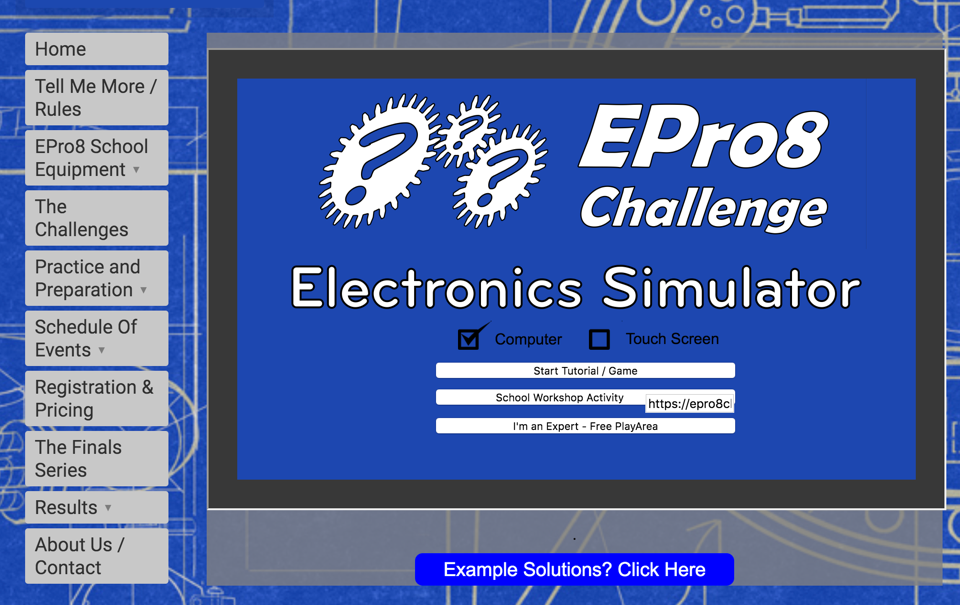 There are 21 different challenges (it is best to go in order from 1 to 21 as tips are given along the way) You need to click and drag electronics components onto the premade image on your screen then you have to click on the coloured circles to add wires 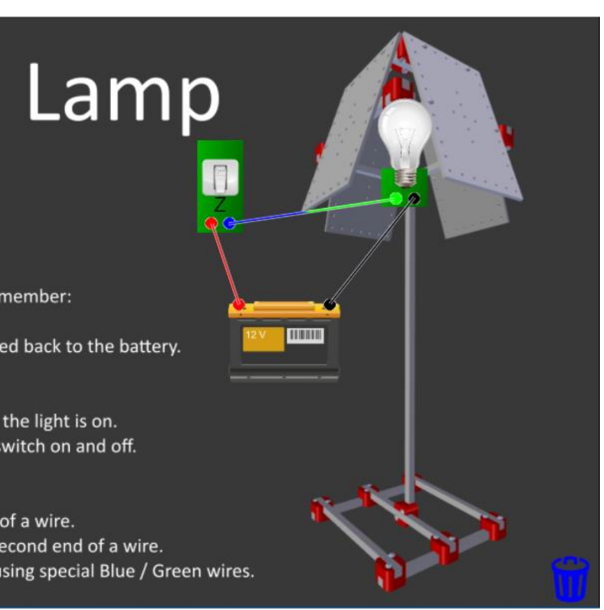 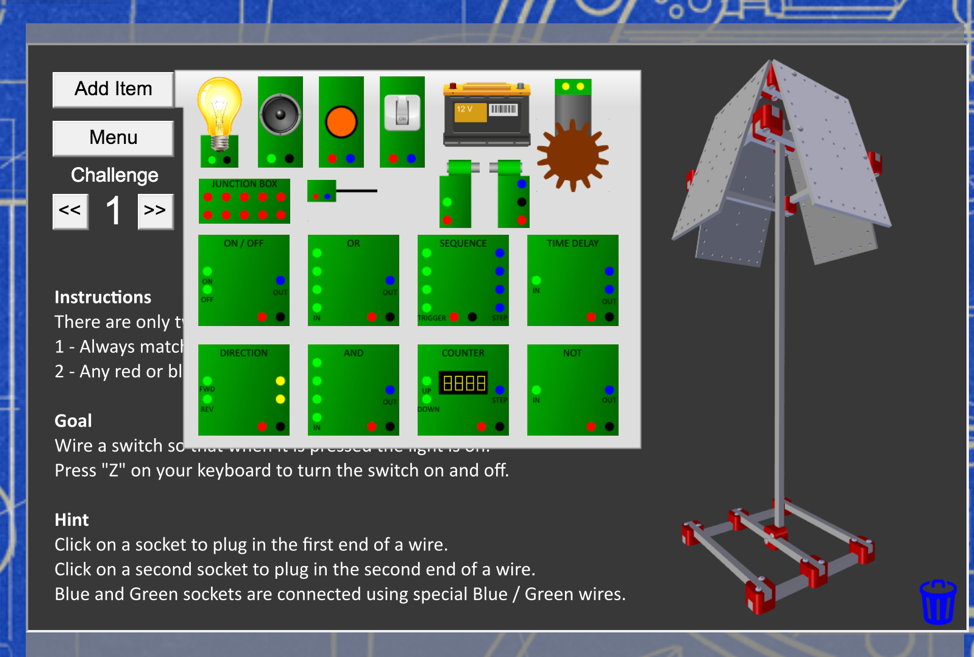 Have a go at least 5 challenges Screenshot your work Send your screen shots to the tech team sarahwaters@kirkwood.school so we can see how you did 